Приложение № 5к Перечню анкет, используемых для опросаАНКЕТА 
РЕБЕНКА, НАХОДЯЩЕГОСЯ В ДЕТСКИХ УЧРЕЖДЕНИЯХ 
СОЦИАЛЬНОГО ОБСЛУЖИВАНИЯДЕКАДА КАЧЕСТВА 2024(форма – Д)                                                                     ДА                                      НЕТСпасибо!1. Ты обращался в это учреждение раньше?2. Обращаешься ли ты к сотрудникам учреждения за помощью, советом?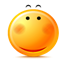 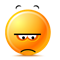 3. Всегда ли сотрудники учреждения тебя выслушивают и помогают?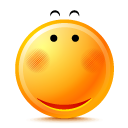 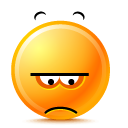 4. Обижают ли тебя сотрудники учреждения?5. Обижают ли тебя дети в учреждении?6. Нравится ли тебе участвовать 
в коллективных занятиях, мероприятиях учреждения?7. Нравится ли тебе находиться в учреждении?8. Изобрази рисунком свое пребывание в данном учреждении** при этом необходимо предоставить ребенку краски и цветные карандаши8. Изобрази рисунком свое пребывание в данном учреждении** при этом необходимо предоставить ребенку краски и цветные карандаши8. Изобрази рисунком свое пребывание в данном учреждении** при этом необходимо предоставить ребенку краски и цветные карандаши8. Изобрази рисунком свое пребывание в данном учреждении** при этом необходимо предоставить ребенку краски и цветные карандаши8. Изобрази рисунком свое пребывание в данном учреждении** при этом необходимо предоставить ребенку краски и цветные карандашиНаименование учреждениякраевое государственное бюджетное учреждение социальногообслуживания «Комплексный центр социального обслуживания населения «Сосновоборский»»обслуживания «Комплексный центр социального обслуживания населения «Сосновоборский»»